Publicado en Valencia el 01/07/2015 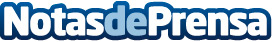 Ferran Salas, elegido presidente de los publicitarios de Valencia- Promete trabajar para que conseguir que la creatividad publicitaria de la Comunidad Valenciana sea reconocida a nivel nacional.
- Salas (Valencia, 1983) es vicepresidente y director creativo de la agencia publicidad Minister of MunitionsDatos de contacto: Colegio Oficial de Publicitarios y Relaciones Públicas de l    Nota de prensa publicada en: https://www.notasdeprensa.es/ferran-salas-elegido-presidente-de-los_1 Categorias: Comunicación Marketing Valencia Nombramientos http://www.notasdeprensa.es